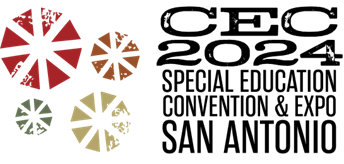 CEC 2024 CONVENTION CALL FOR PROPOSALSSan Antonio, TXMarch 13-16, 2024Submission Deadline – June 5, 2023(11:59 AM EST)2024 Research-to-Practice Deep Dive Submission GuideImportant Notes:Please be sure to review all the information and instructions regarding proposal submission prior to completing the online proposal form. It is helpful to develop your proposal description and review it carefully prior to beginning the online form.In alignment with its core values – especially inclusiveness – the Council for Exceptional Children (CEC) is committed to embracing the diversity of beliefs and characteristics of our members and field. We strongly encourage presenters to consider the diversity of their presenters when submitting a proposal. CEC views diversity to include race, ethnicity, culture, language, age, (dis)abilities, family status/composition, gender identity and expression, sexual orientation, socioeconomic status, religious and spiritual values, geographic location, country of origin and professional role. Learn more about CEC's commitment to diversity. Proposals that promote commercially available products, services, or programs will not be accepted. The venue for commercially available products is an Exhibitor Showcase Session. Please visit our Exhibitors & Sponsors page after June 30, 2023, for information on exhibitor showcase sessions.Information Needed for the Research-to-Practice Deep Dive SubmissionUse this form to gather all the necessary information for submitting a Research-to-Practice Deep Dive submission for consideration for the 2024 CEC Annual Convention. We recommend collecting the below information before the submission portal opens to avoid delays in completing your submission. Submissions will be accepted through June 5, 2024 at 11:59 AM EST. Additional InformationAvailability to PresentThe CEC 2024 Convention & Expo will be an in-person/face-to-face and virtual conventions. Research-to-Practice Deep Dive sessions will be presented only during the in-person convention between March 13-16, 2024. Deep Dives will not be presented during the virtual component of convention. By submitting this proposal, I agree that I and my co-presenters are available and willing to present during the in-person convention.Submission Limit PolicyPresenters may be listed as a presenter on one (1) Research-to-Practice Deep Dive submission.Presenters may also submit two (2) submissions as a Single Presenter and may also be listed as a presenter on up to two (2) Group Presentation submissions.Should any submitter be found noncompliant with this policy, all associated submissions will be disqualified.Program Content PoliciesPresenters understand and agree that their proposal does not promote commercially available products, services, or programs. The venue for commercially available products is an Exhibitor Showcase Session.Presenters understand and agree that professional program content (online, mobile app, or promotional material) may contain their session title and abstract as edited by CEC staff.Registration PoliciesAll presenters for accepted proposals agree to register and pay for the convention by October 10, 2023.Any presenter who fails to register by this date will have their information will be removed from all convention programming.Are you prepared to finalize and officially submit your proposal? Please make sure to take a few minutes to review your proposal prior to completing your submission by June 5, 2023 at 11:59 AM EST. You’ll need to create a Submittable account or log in to your existing account to begin the submission process. You can save your submission and return to it later by using the "Save Draft" button at the bottom of the form. You'll need to log in to your Submittable account again to view your saved drafts.Be sure to hit the "Submit" button before June 5, 2023 at 11:59 AM EST!To be considered for the 2024 Program, all participants of each submission must consent to and comply with the following CEC Policies:Submissions are welcomed for the Research-to-Practice Deep Dive submissions.    What these sessions are: Deep Dive sessions allow all attendees to receive content expertise and to engage with each other and the presenters for an interactive learning experience. Half of the session will focus on presentation of research and resulting implementable strategies, and in Louisville, the other half of the session will bring together facilitators and fellow attendees for discussions, roundtables, role-playing and other types of practice or experiential learning opportunities focused on enacting the research.What these sessions focus on: A deep-dive on a particular topic or strategy, intent on making research content used and useful, with an emphasis on interactivity. How long are these sessions: 90 minutes, 45 minutes focused on research and strategies and 45 minutes focused on in-person interaction. Where/when sessions will be presented: In-person in San Antonio, March 13-16, 2024. Deep Dive sessions will not be presented in a virtual format.A presenter may be listed as a presenter on one (1) Deep Dive submission, two (2) submissions as a Single Presenter, and up to two (2) Group Presentation submissions. A presenter does not have to be a CEC member to present. All presenters must pay registration to present a Deep Dive session during the 2024 Convention in San Antonio. Submit your Deep Dive proposal here: https://councilforexceptionalchildren.submittable.com/submit/97df6585-f104-4440-bc2c-18a118f15244/cec-2024-research-to-practice-deep-dive-submissionsLead presenter’s name (First & Last)If your proposal is accepted, you and any co-presenters will be able to add a short bio and upload a headshot to the program platform before the convention.Lead presenter’s email Lead presenter’s title & organizationWill there be additional presenters for this Deep Dive session?YesNo (skip to #7)If yes, please provide the name, email address, title, and organization of each additional presenter in the following format: Elizabeth Farrell, founder@exceptionalchildren.org, Associate Professor, Teachers College, Columbia University.If your proposal is accepted, presenters will be able to edit their display name, including adding any titles or degrees, add a short bio, and upload a headshot to the program platform before the convention.Diversity of presenters (for presentations with multiple presenters only)In alignment with its core values – especially inclusiveness – the Council for Exceptional Children (CEC) is committed to embracing the diversity of beliefs and characteristics of our members and field. We strongly encourage presenters to consider the diversity of their presenters when submitting a proposal.CEC views diversity to include race, ethnicity, culture, language, age, (dis)abilities, family status/composition, gender identity and expression, sexual orientation, socioeconomic status, religious and spiritual values, geographic location, country of origin and professional role. Learn more about CEC's commitment to diversity. Title of Presentation (limit to 10 words)Presentation Abstract (up to 50 words)This should be a summary of your presentation. This information will be listed in the program and is subject to edits by CEC. Presentation RationaleWhy is this topic important to the field?What are the ideas and goals of the presentation?Research Content and Evidence of Effectiveness (up to 200 words)Describe the specific content that will be presented during the “research” segment of the session and evidence of effectiveness supporting that content.Interactive/Practice-Based Content (up to 200 words)Describe the activity/practice learning opportunity/format of the interactive or “practice” segment of the session. Examples may include role playing, video modeling and discussion, small group solution-based strategy work/discussions, situational strategy discussions, etc. Participant OutcomesProvide 2 to 3 participant outcomes that are appropriate for the intended audience and focus of your proposal. Be as descriptive as possible with learning objectives and/or participant outcomes.These outcomes should:Describe the skills, behaviors, and/or strategies participants will be able to demonstrate or implement after the presentation.Be considerate of medium, time, and number of presenters.Would the format of your session necessitate limiting the number of attendees for the interactive/practice portion of the session? Select one:YesNo (skip to #15)If yes, what would be a comfortable maximum number of attendees?Would you need a specific room configuration for your interactive session?Select one:YesNo (skip to #17)If yes, describe the room layout you would need (examples: round tables, wall space, space for partner work, etc.)Topic Area (Primary* and Secondary) - select one for eachBegin typing the topic area to see a shortened list. Selection of the primary and secondary topic areas is extremely important to ensure that your proposal is directed to reviewers qualified to make the most appropriate evaluation of its merits. Topic areas will also be considered by the Program Chairs and Program Advisory Committee in developing a balanced convention program.Choose one for primary and one for secondary topics: Accountability Systems (IDEA/ESSA) for Children and Youth with DisabilitiesAdministration/Supervision (including recruitment and retention of special education and early childhood professionals)Arts in Special EducationAssessment (including assessments for accountability (IDEA/ESSA), diagnosis, eligibility, and program planning)Autism Spectrum Disorder/Intellectual DisabilityCareer Development/TransitionCollaboration and Inclusive Practices (including models for co-teaching and other methods for providing access to the general education curriculum and classroom)Communicative Disabilities and Deaf/Hard of HearingCultural and/or Linguistic Diversity (including culture, language, race/ethnicity, religion, sexual orientation, socioeconomic status, disability, families and/or educators with disabilities)Early Childhood and Early InterventionEmotional and Behavioral DisordersGifted and TalentedInternational Programs/ServicesLearning Disabilities (including instructional strategies for students “at risk” or with learning disabilities.)MaltreatmentMeasuring Special Education Teacher Effectiveness (including High-Leverage Practices)Multi-Tiered System of Support (MTSS)Parent/Family/School PartnershipsPersonnel Preparation (including High-Leverage Practices)Complex and Chronic Conditions: Physical/Health/Multiple DisabilitiesPioneers/Historical PerspectivesResearchStarting the Teaching CareerSTEM (instructional strategies for learning in science, math, and technical subjects)Technology in Special Education and Early Intervention (including Adaptive and Assistive Technology)Visual Impairments and DeafblindnessWhich, if any, of the High-Leverage Practices categories does your proposed workshop align with?Learn more about the High-Leverage Practices for Students with Disabilities: https://highleveragepractices.org/Select:CollaborationAssessmentSocial/Emotional/BehavioralInstructionWho is the target audience(s) for this presentation?*Select no more than 3: Special EducatorsGeneral EducatorsPre-service or early career teachers (in years 0-3 of teaching)ParaeducatorsAdministrators/SupervisorsRelated Service Providers (please specify)Mental health professionals (including school counselors and psychologists)Occupational therapistsPhysical therapistsSpeech-language pathologistsOther (please specify)Parents/FamiliesTeacher Educators/College or University FacultyOther (please specify) Please note: Due to platform limitations, any audience identified as "other" may not be able to be listed completely in the program. We suggest adding the professional role title somewhere in your presentation's description to ensure the appropriate audience can find your session when searching by keyword.Which grade/age level(s) is the intended audience working with? If the intended audience is working with two or more grade levels (including as a site or district administrator), please select "multiple levels". Choose one: Multiple grade/age levelsEarly intervention (ages 0-3)Early childhood (ages 0-5)Elementary school (grades K-5)Middle school (grades 6-8)Secondary/high school (grades 9-12)College/university students in training to become educatorsPresentation Familiarity LevelPlease identify the presentation’s “familiarity level”—that is, how comfortable would your target audience need to be with this topic to gain the most out of your session?Choose one: Introductory – intended for those not familiar or vaguely familiar with the topicIntermediate – intended for those somewhat familiar with the topicAdvanced – intended for those very familiar with the topicPast Presentations of this ContentPlease provide any relevant history on past presentations of this content, including: Has this content been presented previously? If so, in what format? i.e., ‘as a one-hour session’ If so, where/when? i.e., ‘at the XYZ CEC unit conference in March 2022’Any other additional comments regarding previous presentations of this content? Submit your Deep Dive proposal here: https://councilforexceptionalchildren.submittable.com/submit/97df6585-f104-4440-bc2c-18a118f15244/cec-2024-research-to-practice-deep-dive-submissions